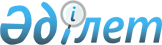 Об утверждении Правил определения собственником и (или) оператором перечня персональных данных, необходимого и достаточного для выполнения осуществляемых ими задачПриказ Министра цифрового развития, инноваций и аэрокосмической промышленности Республики Казахстан от 21 июня 2023 года № 199/НҚ. Зарегистрирован в Министерстве юстиции Республики Казахстан 23 июня 2023 года № 32889.
      В соответствии с подпунктом 2-2) пункта 1 статьи 27-1 Закона Республики Казахстан "О персональных данных и их защите" ПРИКАЗЫВАЮ:
      1. Утвердить прилагаемые Правила определения собственником и (или) оператором перечня персональных данных, необходимого и достаточного для выполнения осуществляемых ими задач.
      2. Комитету по информационной безопасности Министерства цифрового развития, инноваций и аэрокосмической промышленности Республики Казахстан обеспечить:
      1) государственную регистрацию настоящего приказа в Министерстве юстиции Республики Казахстан;
      2) размещение настоящего приказа на интернет-ресурсе Министерства цифрового развития, инноваций и аэрокосмической промышленности Республики Казахстан;
      3) в течение десяти рабочих дней после государственной регистрации настоящего приказа в Министерстве юстиции Республики Казахстан представление в Юридический департамент Министерства цифрового развития, инноваций и аэрокосмической промышленности Республики Казахстан сведений об исполнении мероприятий, предусмотренных подпунктами 1) и 2) настоящего пункта.
      3. Контроль за исполнением настоящего приказа возложить на курирующего вице-министра цифрового развития, инноваций и аэрокосмической промышленности Республики Казахстан.
      4. Настоящий приказ вводится в действие по истечении десяти календарных дней после дня его первого официального опубликования. Правила определения собственником и (или) оператором перечня персональных данных, необходимого и достаточного для выполнения осуществляемых ими задач Глава 1. Общие положения
      1. Настоящие Правила определения собственником и (или) оператором перечня персональных данных, необходимого и достаточного для выполнения осуществляемых ими задач (далее – Правила), разработаны в соответствии с подпунктом 2-2) пункта 1 статьи 27-1 Закона Республики Казахстан "О персональных данных и их защите" (далее – Закон) и определяют порядок определения собственником и (или) оператором перечня персональных данных, необходимого и достаточного для выполнения осуществляемых ими задач.
      2. В настоящих Правилах используются следующие основные понятия:
      1) персональные данные – сведения, относящиеся к определенному или определяемому на их основании субъекту персональных данных, зафиксированные на электронном, бумажном и (или) ином материальном носителе;
      2) сбор персональных данных – действия, направленные на получение персональных данных;
      3) собственник базы, содержащей персональные данные (далее – собственник), – государственный орган, физическое и (или) юридическое лицо, реализующие в соответствии с законами Республики Казахстан право владения, пользования и распоряжения базой, содержащей персональные данные;
      4) оператор базы, содержащей персональные данные (далее – оператор), – государственный орган, физическое и (или) юридическое лицо, осуществляющие сбор, обработку и защиту персональных данных;
      5) обработка персональных данных – действия, направленные на накопление, хранение, изменение, дополнение, использование, распространение, обезличивание, блокирование и уничтожение персональных данных. Глава 2. Порядок определения собственником и (или) оператором перечня персональных данных, необходимого и достаточного для выполнения осуществляемых ими задач
      3. Собственник и (или) оператор до начала сбора и обработки персональных данных проводят анализ осуществляемых ими задач на предмет использования персональных данных.
      При осуществлении текущей деятельности собственник и (или) оператор по мере необходимости проводят повторный анализ осуществляемых ими задач на предмет использования персональных данных, на основании которого вносятся изменения в перечень персональных данных, необходимый и достаточный для выполнения осуществляемых ими задач.
      4. На основании проведенного анализа собственник и (или) оператор по форме, согласно приложению к настоящим Правилам, определяют перечень персональных данных, необходимый и достаточный для выполнения осуществляемых ими задач с указанием целей их сбора и обработки в рамках задач.
      Цели являются однозначными, законными и соответствуют осуществляемым собственником и (или) оператором задачам.
      Персональные данные, содержание и объем которых являются избыточными по отношению к осуществляемым собственником и (или) оператором задач, не включаются в перечень персональных данных, необходимый и достаточный для выполнения осуществляемых ими задач.
      5. Собственник и (или) оператор обеспечивают доступ к перечню персональных данных, необходимому и достаточному для выполнения осуществляемых ими задач, способами, не запрещенными законодательством Республики Казахстан. Перечень персональных данных, необходимый и достаточный для выполнения осуществляемых задач
					© 2012. РГП на ПХВ «Институт законодательства и правовой информации Республики Казахстан» Министерства юстиции Республики Казахстан
				
      Министр цифрового развития, инновацийи аэрокосмической промышленностиРеспублики Казахстан

Б. Мусин
Утверждены приказом
Министр цифрового развития,
инноваций и аэрокосмической
промышленности
Республики Казахстан
от 21 июня 2023 года № 199/НҚПриложение
к Правилам определения
собственником и (или)
оператором перечня
персональных данных,
необходимого и достаточного
для выполнения осуществляемых
ими задач
№ п/п
Наименование задачи, в том числе функций, полномочий, обязанностей
Цели сбора и обработки в рамках осуществляемой задачи
Наименование персональных данных для определенной цели
Указание на документы или нормативные правовые акты, имеющие прямые указания на осуществляемые собственником и (или) оператором задачи